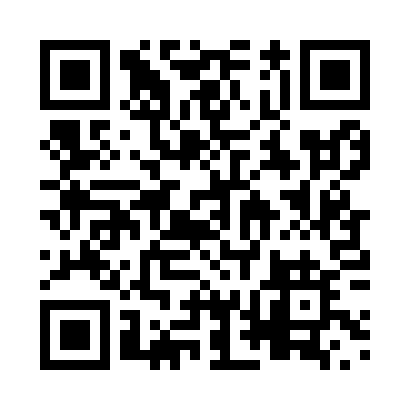 Prayer times for Hammondvale, New Brunswick, CanadaWed 1 May 2024 - Fri 31 May 2024High Latitude Method: Angle Based RulePrayer Calculation Method: Islamic Society of North AmericaAsar Calculation Method: HanafiPrayer times provided by https://www.salahtimes.comDateDayFajrSunriseDhuhrAsrMaghribIsha1Wed4:336:091:196:208:3010:062Thu4:316:081:196:218:3110:083Fri4:296:061:196:228:3210:094Sat4:276:051:196:228:3310:115Sun4:256:031:196:238:3510:136Mon4:236:021:196:248:3610:157Tue4:216:011:196:258:3710:178Wed4:195:591:186:258:3810:199Thu4:175:581:186:268:4010:2010Fri4:165:571:186:278:4110:2211Sat4:145:551:186:278:4210:2412Sun4:125:541:186:288:4310:2613Mon4:105:531:186:298:4410:2814Tue4:085:521:186:308:4610:2915Wed4:065:511:186:308:4710:3116Thu4:055:491:186:318:4810:3317Fri4:035:481:186:328:4910:3518Sat4:015:471:186:328:5010:3719Sun4:005:461:196:338:5110:3820Mon3:585:451:196:348:5210:4021Tue3:565:441:196:348:5410:4222Wed3:555:431:196:358:5510:4323Thu3:535:431:196:358:5610:4524Fri3:525:421:196:368:5710:4725Sat3:515:411:196:378:5810:4826Sun3:495:401:196:378:5910:5027Mon3:485:391:196:389:0010:5128Tue3:475:391:196:389:0110:5329Wed3:455:381:206:399:0210:5430Thu3:445:371:206:409:0210:5631Fri3:435:371:206:409:0310:57